§933.  Articles of nonprofit conversion1.  Articles of nonprofit conversion.  After a plan of nonprofit conversion providing for the conversion of a domestic business corporation, referred to in this section as the "corporation," to a domestic nonprofit corporation has been adopted and approved as required by this Act, articles of nonprofit conversion must be executed on behalf of the corporation by an officer or other duly authorized representative of the corporation.  The articles must set forth:A.  The name of the corporation immediately before the filing of the articles of nonprofit conversion and, if that name does not satisfy the requirements of the Maine Nonprofit Corporation Act or the corporation desires to change its name in connection with the conversion, a name that satisfies the requirements of the Maine Nonprofit Corporation Act; and  [PL 2001, c. 640, Pt. A, §2 (NEW); PL 2001, c. 640, Pt. B, §7 (AFF).]B.  A statement that the plan of nonprofit conversion was duly approved by the shareholders in the manner required by this Act and the articles of incorporation.  [PL 2001, c. 640, Pt. A, §2 (NEW); PL 2001, c. 640, Pt. B, §7 (AFF).][PL 2001, c. 640, Pt. A, §2 (NEW); PL 2001, c. 640, Pt. B, §7 (AFF).]2.  Provisions of articles of nonprofit conversion.  The articles of nonprofit conversion must either contain all the provisions that the Maine Nonprofit Corporation Act requires to be set forth in articles of incorporation of a domestic nonprofit corporation with any other desired provisions permitted by the Maine Nonprofit Corporation Act or have attached articles of incorporation that satisfy the requirements of the Maine Nonprofit Corporation Act.  In either case, provisions that would not be required by the Maine Nonprofit Corporation Act to be included in restated articles of incorporation of a domestic nonprofit corporation may be omitted.[PL 2003, c. 344, Pt. B, §83 (AMD).]3.  Delivery to Secretary of State.  The articles of nonprofit conversion must be delivered to the Secretary of State for filing and take effect at the effective time provided in section 125.[PL 2001, c. 640, Pt. A, §2 (NEW); PL 2001, c. 640, Pt. B, §7 (AFF).]SECTION HISTORYPL 2001, c. 640, §A2 (NEW). PL 2001, c. 640, §B7 (AFF). PL 2003, c. 344, §B83 (AMD). The State of Maine claims a copyright in its codified statutes. If you intend to republish this material, we require that you include the following disclaimer in your publication:All copyrights and other rights to statutory text are reserved by the State of Maine. The text included in this publication reflects changes made through the First Regular and First Special Session of the 131st Maine Legislature and is current through November 1. 2023
                    . The text is subject to change without notice. It is a version that has not been officially certified by the Secretary of State. Refer to the Maine Revised Statutes Annotated and supplements for certified text.
                The Office of the Revisor of Statutes also requests that you send us one copy of any statutory publication you may produce. Our goal is not to restrict publishing activity, but to keep track of who is publishing what, to identify any needless duplication and to preserve the State's copyright rights.PLEASE NOTE: The Revisor's Office cannot perform research for or provide legal advice or interpretation of Maine law to the public. If you need legal assistance, please contact a qualified attorney.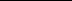 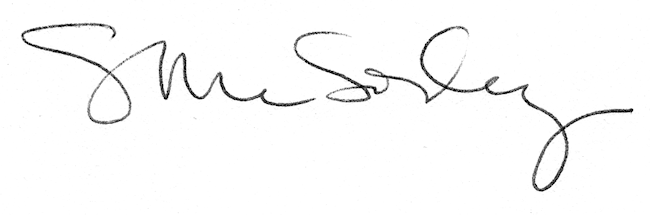 